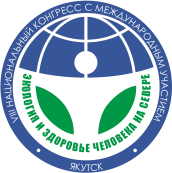 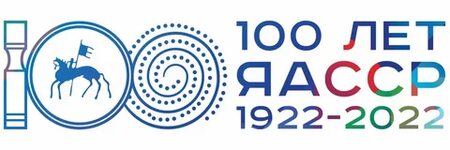 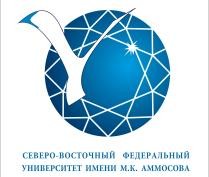 ИНФОРМАЦИОННОЕ ПИСЬМО №1Уважаемые коллеги!Приглашаем Вас принять участие в работе XIII Национального Конгресса с международным участием «Экология и здоровье человека на Севере», который состоится в г. Якутске 14-18 ноября 2022 года. Конгресс будет  посвящен 100-летию образования Якутской АССР и 65-летию медицинского образования в Якутии. 100 лет автономии Якутии – это долгий путь становления ее здравоохранения, который начинался с практически полного отсутствия его инфраструктуры и привел к медицине колоссальных возможностей для сохранения здоровья якутян. Эта  история подвига врачей, медицинских работников, ученых, организаторов здравоохранения республики, благодаря которым Якутия является одним из передовых регионов.Конгресс, посвященный 100-летию образования Якутской АССР и 65-летию медицинского образования Якутии- важное научное и образовательное мероприятие в области медицинской науки и практического здравоохранения на Дальнем Востоке и в Российской Федерации.Традиционно, наш Конгресс является местом обмена опытом науки, практики и образования, где мы обсудим основные результаты совместной деятельности медицинской науки и клинической практики в рамках «Медицинского консорциума Республики Саха (Якутия)». Достижения нашего сообщества оказывают существенные влияния на социально-экономическое развитие северных территорий. В научную программу включены лекции от ведущих специалистов и исследователей, семинары, школы, круглые столы, олимпиады, мероприятия для молодых ученых. Уверен, что Конгресс будет долгожданным и необходимым мероприятием юбилейного года, привлечет на свои площадки и ученых, и врачей практического здравоохранения, организаторов здравоохранения, молодых исследователей.Ждем интересных предложений к научной программе XIII Национального Конгресса с международным участием «Экология и здоровье человека на Севере» от научных, образовательных и медицинских учреждений, профессиональных сообществ и ассоциаций.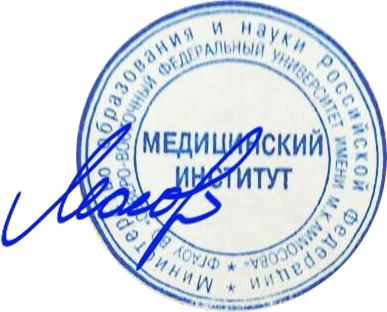 Председатель Оргкомитета Конгресса, директор Медицинского институтаСеверо-Восточного федерального университетаим. М.К. Аммосова	Н.М. ГоголевXIII НАЦИОНАЛЬНЫЙ КОНГРЕСС С МЕЖДУНАРОДНЫМ УЧАСТИЕМ«ЭКОЛОГИЯ И ЗДОРОВЬЕ ЧЕЛОВЕКА НА СЕВЕРЕ»,посвященный 100-летию образования Якутской АССР и 65-летию медицинского образования в Якутии. «Медицина в год 100-тия ЯАССР»Якутск, 14-18 ноября 2022 года (основные даты)НАУЧНАЯ ПРОГРАММАПрорывные биомедицинские технологии в здравоохранении. Междисциплинарные инновационные проекты в медицине.Формирование и сохранение здоровья человека в экстремальных условиях Севера и Арктики. Общественное здоровье и современные подходы в организации здравоохранения. Непрерывное медицинское образование: новые векторы развития. ОРГАНИЗАЦИОННЫЕ ФОРМЫ НАУЧНЫХ МЕРОПРИЯТИЙ       Пленарные заседания, конференции, клинические разборы, образовательные семинары, лекции и школы для практикующих врачей, Аспирантские чтения «Северное сияние», конкурс студенческих научных работ по секциям, предметные олимпиады, постерная секция на английском языке. Перечень мероприятий представлен ниже.       Формат проведения мероприятий может быть скорректирован в связи с текущей санитарно- эпидемиологической ситуацией.ОФИЦИАЛЬНАЯ ЦЕРЕМОНИЯ ОТКРЫТИЯ КОНГРЕССА14 ноября в 14.00 ч.Культурный центр СВФУ «Сергеляхские огни» (г. Якутск, ул. Белинского, 57)ОФИЦИАЛЬНАЯ ЦЕРЕМОНИЯ ЗАКРЫТИЯ КОНГРЕССА18 ноября в 17.00 ч.Культурный центр СВФУ «Сергеляхские огни» (г. Якутск, ул. Белинского, 57)Все программы мероприятий будут размещены на сайте конгресса http://ehhn.s-vfu.ru/index.phpПЕРЕЧЕНЬ МЕРОПРИЯТИЙ   XIII Национального Конгресса с международным участием «Экология и здоровье человека на Севере»,  посвященного 100-летию образования Якутской АССР и 65-летию медицинского образования в Якутии.Научно-практические конференцииIV Съезд детских врачей Республики Саха (Якутия).НПК «Новые вызовы  в сфере общественного здоровья и здравоохранения".Межрегиональная НПК «Актуальные проблемы и перспективы развития стоматологии в условиях Севера».V Петровские чтения.НПК «Медико-экологические аспекты адаптации и здоровье человека на Севере».НПК «Социально – значимые  инфекционные заболевания на Севере».Круглый стол по вирусным гепатитам.НПК «Актуальные вопросы офтальмологии-2022».НПК «Космическая погода и здоровье человека».Научно-практический межрегиональный семинар по акушерству и гинекологии. НПК, посвященная 85-летию со дня рождения Петрова И.И. «Междисциплинарные аспекты болезней внутренних органов в практике врача-терапевта».НПК «Антибиотикорезистентность сегодня. Новые угрозы – новые решения». НПК студентов, магистрантов и молодых ученых «Здоровьесбережение населения: взгляд молодых. Северная параллель. Архангельск - Якутск».Междисциплинарная конференция «Женское здоровье и ожирение».Межрегиональная  НПК, посвященная 65-летию эндокринологической службы РС (Я) "Эндокринология Якутии: вчера, сегодня, завтра…" .НПК студентов, аспирантов и магистрантов, посвященная 65-летию кафедры анатомии Медицинского института СВФУ.V Лабораторные чтения.НПК «Актуальные вопросы фтизиатрии в современных условиях» со школами практического врача (фтизиатра, рентгенолога, организатора здравоохранения).НПК «Актуальные вопросы экстренной медицинской помощи».НПК «Актуальные вопросы экстренной хирургической помощи», посвященная 90-летнему юбилею профессора П.Н. Бушкова.НПК, посвященная 80-летнему юбилею руководителя научной лаборатории НИЦ МИ Осаковского В.Л. "Молекулярно-биологические механизмыформирования здоровья человека на Севере".НПК «Актуальные вопросы развития клеточных технологий в медицине»Симпозиумы и творческие площадкиСателлитный симпозиум с международным участием "Наследственные болезни обмена веществ: клиника, диагностика, лечение".V	Республиканский	конкурс	профессионального	мастерства	для врачей-  стоматологов по эстетической реставрации.Мастер-класс «Тромболитическая терапия острого инфаркта миокарда на догоспитальном этапе»Школы для практических врачейШкола «Реабилитация пациентов, перенесших новую коронавирусную инфекцию».Школа для врачей общей практики (семейных врачей).Школа по проблемам детского туберкулеза.Школа по организации противотуберкулезной работы.Школа по рентгенологии.Школа для врачей по нейрореабилитации для врачей неврологов и врачей физической и реабилитационной медицины.Школа "Неврологические осложнения COVID-19".Школа антимикробной терапии.Олимпиады для студентовVII олимпиада по эпидемиологии. VI Олимпиада по социально-значимым инфекциям.III Олимпиада по общей гигиене.Олимпиада по клинико-лабораторной диагностике.V олимпиада по истории медицины.VII Олимпиада по анатомии человекаОлимпиада по анестезиологии-реаниматологии и скорой медицинской помощи. I Олимпиада по кардиологии среди медицинских ВУЗов ДВФО, посвященная 65-летию высшего медицинского образования  в Якутии (в формате онлайн)ТРЕБОВАНИЯ ДЛЯ УЧАСТНИКОВ КОНГРЕССАСТАТЬИСтатьи Национального Конгресса с международным участием «Экология и здоровье человека на Севере» в журнал «Вестник СВФУ», серия «Медицинские науки» принимаются до 1 сентября 2022 г. От одного первого автора принимается не более двух работ, сохраненных в текстовом редакторе MS Word не выше версии 2003 г. Требования к оформлению статей: Печатный вариант статьи объемом до 24 страниц, включая иллюстрации и список литературы  представляется в двух экземплярах.  Редактор MS Word, формат А–4, ориентация – книжная, поля: верхн. – 2,0 см, нижн. – 3,0 см; левое и правое – 2,5 см; абзацный отступ – 1,25 см; интервал – полуторный; кегль основного текста – 14, кегль аннотации – 12, шрифт – Times New Roman.Сведения об авторе (-ах) (Information about authors): даются на отдельной странице, очередность упоминания авторов зависит от их вклада в выполненную работу; ФИО полностью, ученая степень, ученое звание, должность, место основной работы, название организации, которое должно совпадать с названием в уставе организации; полные адресные данные каждого автора; контактная информация: e-mail, город, страна проживания, контактные телефоны (на русском и английском языках).Сокращения – только общепринятые (и в тесте, и таблицах). Все аббревиатуры и сокращения должны быть расшифрованы при первом их употреблении в тексте. Таблицы должны иметь заголовки и сквозную нумерацию в пределах статьи, обозначаемую арабскими цифрами (например, таблица 1), в тексте ссылки нужно писать сокращенно (табл.1). В работах по биологическим наукам в заголовке и в тексте таблицы даются только латинские названия видов, родов и семейств.Иллюстративный материал (графики, карты, схемы, фотографии) именуется рисунком, имеет сквозную порядковую нумерацию арабскими цифрами и пишется сокращенно (например, рис.1). Допускаются цветные изображения (графики, диаграммы). Размер рисунка не менее 40х50 мм и не более 120х170. Подрисуночный текст размещается под рисунком. Статья в электронном виде направляется (рисунки – отдельными файлами в формате tiff с разрешением не менее 300 dpi) по электронной почте: smnsvfu@mail.ru.Статья после устранения всех замечаний редакции в печатном виде в двух экземплярах направляется (один из них – без указания имени автора) по адресу: 677000, РС(Я), г. Якутск, ул. Ойунского 27, каб.312,  тел/факс (4112) 49 67 65.Статья получает допуск и печатается в порядке очереди после заключительного решения редколлегии о публикации на основании независимой рецензии, получение которой организует редакция журнала. С другими требованиями для статей можно ознакомиться на сайте smnsvfu.ru. Редколлегия оставляет за собой право не включать в сборник статьи, не отвечающие указанным требованиям.Перечень поступивших и принятых к опубликованию статей будет размещен на сайте после 1 декабря 2021 г.Материалы статей просим отправить на электронную почту: smnsvfu@mail.ruТребования для авторов вы можете посмотреть на сайте журнала: https://vfumed.elpub.ru/jour/about/submissions#authorGuidelinesСайт журнала: https://vfumed.elpub.ruПеречень поступивших и принятых к опубликованию статей будет размещен на сайте после 1 декабря 2022 г.СРОКИ ПРИЕМА ЗАЯВОК И ПУБЛИКАЦИЙАДРЕС ДЛЯ ПЕРЕПИСКИ677000, Якутск, ул. Ойунского, 27.Оргкомитет	Национального	Конгресса	с	международным	участием	«Экология	и здоровье человека на Севере»КОНТАКТЫE-mail:	2019_congress@mail.ru	(заявки	на	участие	в	научной	программе, регистрационные карты с номером конференции по списку);borinat@yandex.ru (заявки на участие в Аспирантских чтениях, статьи в сборник«Вестник СВФУ» с пометкой «Статья Иванова,_Конгресс»);Тел./факс: +7 (4112) 496765 - приемная Медицинского института СВФУ им. М.К. Аммосова;+7 9142237432 – Сивцева Татьяна Михайловна (вопросы по научной программе);+7 9241669683 – Борисова Наталья Владимировна (вопросы по участию в Аспирантских чтениях; вопросы по публикации статей в электронной серии «Вестник СВФУ»,«Медицинские науки», РИНЦ);+7 9143000131 – Протопопова Анна Ивановна (вопросы по работе со спонсорами);+7 9141050547 – Троев Иван Петрович (вопросы по работе с сайтом);+7 9148260025	–	Байбаллыкова	Елена	Порфирьевна	(вопросы	по	молодежным мероприятиям).ОРГАНИЗАТОРЫСеверо-Восточный федеральный университет имени М.К. Аммосова Министерство здравоохранения Республики Саха (Якутия)ФГБНУ «Якутский научный центр комплексных медицинских проблем»Лига «Женщины-ученые Якутии»МЕСТО ПРОВЕДЕНИЯСеверо-Восточный федеральный университет имени М.К. АммосоваВозможно проведение научных мероприятий Конгресса на клинических базах кафедр, аудиториях Медицинского института СВФУ, ПКР «Точка кипения»Перечень приема документовСроки приемаЗаявки на конференцию, лекцию, клинический разбор, доклад(приложение 1)до 30.10.2022Статьи на Вестник СВФУ, серия  «Медицинские науки»до 01.09.2022Работы	на	Аспирантские	чтения с комплектом сопроводительных документовдо 10.10.2022